АННОТАЦИЯДисциплины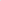 «БЕЗОПАСНОСТЬ ЖИЗНЕДЕЯТЕЛЬНОСТИ» (Б 1.Б.4)Направление подготовки — 23.05.05 «Системы обеспечения движения поездов»Квалификация выпускника — инженер путей сообщенияСпециализации «Телекоммуникационные системы и сети железнодорожного транспорта»Место дисциплины в структуре основной профессиональной образовательной программыДисциплина «Безопасность жизнедеятельности» (Б1 .Б.4) относится к базовой части и является обязательной дисциплиной.Цель и задачи дисциплиныЦелью изучения дисциплины «Безопасность жизнедеятельности»	является получение студентами знаний в области обеспечения безопасных методов и приемов труда, организации безопасного производственного процесса.Для достижения поставленной цели решаются следующие задачи: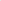 знание и умение применять нормативно — правовую базу обеспечения безопасности жизнедеятельности;  освоение современных методов идентификации техносферных опасностей; приобретение знаний для организации безопасного производственного процесса и действий в чрезвычайных ситуациях; освоение методов инженерных расчетов защиты от производственных и техносферных опасностей;  знание и умение применять индивидуальные и коллективные средства защиты работников от опасностей; формирование характера мышления и ценностных ориентаций, при которых вопросы безопасности рассматриваются в качестве приоритета; формирование представления о неразрывном единстве эффективной профессиональной деятельности и защищенности человека.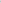 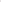 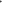 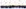 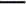 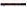 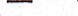 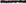 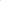 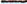 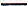 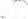 З. Перечень планируемых результатов обучения по дисциплине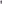 Изучение дисциплины направлено на формирование следующих компетенций: ОК-12; ОПК-6,7;ПК-10.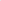 В результате освоения дисциплины обучающийся должен:Знать:теоретические основы безопасности жизнедеятельности в системе ”человек - среда обитания“ ;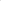 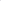 - правовые, нормативно-технические и организационные основы безопасности жизнедеятельности;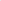 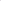 средства и методы повышения безопасности труда;методы и средства защиты от поражения электрическим током;Уметь: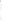 применять правовые, нормативно-технические и организационные основы безопасности жизнедеятельности для обеспечения безопасности труда и производства;Владеть: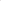 методами и средствами обеспечения безопасности жизнедеятельности трудовых коллективов;приемами оценки опасностей и вредностей производства;принципами выбора рациональных способов защиты;порядка действия коллектива предприятия (цеха, отделения, лаборатории) в чрезвычайных ситуациях;Содержание и структура дисциплиныВведение в безопасность. Человек и техносфера, идентификация вредных и опасных факторов 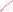 Обеспечение комфортных условий для жизни и деятельности человека: микроклиматОбеспечение комфортных условий для жизни и деятельности человека: производственное освещениеЗащита человека и среды обитания от вредных и опасных факторов: защита от шума и вибрации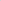 Защита человека и среды обитания от вредных и опасных факторов: защита от вредных веществ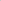 Защита человека и среды обитания от вредных и опасных факторов: защита от поражения электрическим токомПринципы и методы защиты от вредных и опасных факторов. Особенности обеспечения безопасности на объектах специальности - Управление безопасностью жизнедеятельности.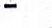 Чрезвычайные ситуации и методы защиты в условиях их реализации. Принципы обеспечения пожарной безопасности.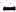 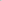 Объем дисциплины и виды учебной работыОбъем дисциплины — З зачетные единицы (108час.), в том числе: 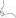 для очной формы обучения лекции — 36 час.лабораторные работы —18 час. самостоятельная работа — 9час.форма контроля знаний — экзамен 8 семестрдля очно-заочной формы обучения лекции — 36 час.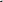 лабораторные работы —18 час. самостоятельная работа — 18час.форма контроля знаний — экзамен 7 семестрдля заочной формы обучения лекции — 8 час.лабораторные работы — 6 час. контрольная работа — № 1, 2 самостоятельная работа — 85час. форма контроля знаний — экзамен 4 курс